بسم الله الأقدس يا أمتي فاعلمي إنّا بعثنا...حضرت بهاءاللهأصلي عربي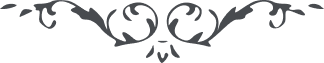 كتاب مبين - آثار قلم اعلى – جلد 1، لوح رقم (151)، 153 بديع، صفحه 404بسم الله الاقدسیا امتی فاعلمی انا بعثنا العنایة علی هیکل اللوح و ارسلناه الیک لتفتخری به بین العالمین انا وردنا بیتک حین غفلتک عنه و ما استنشقنا منه رائحة القدس کذلک ینبئک الخبیر نظفوا یا قوم بیوتکم و غسلوا لباسکم عما یکرهه الله کذلک یعظکم العلیم انا نحب اللطافة فی کل الاحوال ایاکم ان تتجاوزوا عما امرتم به فی کتاب الله العزیز الحمید زینوا هیاکلکم بلباس التقوی انه لم یکن من الخرقة الخلقة و لامن الصوف و القطن البالیة بل انه من اللطافة و الحجی الذی یمنعکم عن الهوی هذا لهو الحق لو انتم من العارفین کونوا فی غایة اللطافة ان الذی لیس له لطافة لن یجد نفحات الرحمن و لا یستأنس معه اهل الرضوان اتقوا الله و لا تکونن من الجاهلین غسلوا ما یکرهه الفطرة السلیمة کذلک امرتم من قبل من لدن مقتدر قدیر ان اتبعوا ما امرناکم به فی الالواح ایاکم ان تتبعوا الغافلین ان الذین غفلوا اولئک فی هیمآء الضلال لمن الهآئمین انت یا امتی ان اشربی کوثر البیان من کلمات ربک ثم اشکری و اسجدی لوجه ربک العلیم الحکیم کذلک القیناک قول الحق و ما بعده الا الضلال البعید